 Reviewer Section                                               Reviewer’s Name: _______________________________Creator’s ReflectionWhat piece of feedback was most helpful to you? Why? _____________________________________________________________________________________Based on feedback, what changes will you make to your website? _____________________________________________________________________________________Peer Review - Personal Website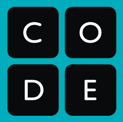 Types of  EvidenceEvidence Found ExplainEvery page contains DOCTYPE, <html>, <head>, <title>, and <body> tags.All text in the page is contained inside element tags.  All links work and there are very few syntax errors.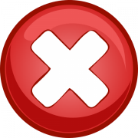 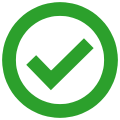 Website contains at least three different pages that include the same header.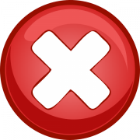 Website uses at least eight different tags to format the page, including lists, multiple sized headings, images, links, and paragraphs.HTML code is neatly organized with good spacing to make it easier to read.  Comments are used throughout the site to make the code more readable.The website does not give away any personally identifiable information.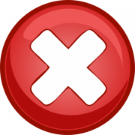 All content from outside sources is cited with available information about the author, title, license, and source.  Each page includes a license indicating how the content can be used.